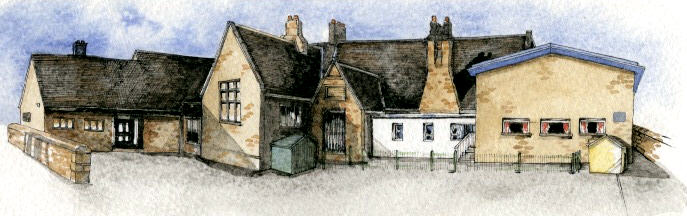  Year 1/2 Creative Curriculum Overview - Cycle ATopic NameMe, My Family and FriendsMe, My Family and FriendsThe UK The UK Learning and Playing in Chipping Learning and Playing in Chipping Learning and Playing in Chipping Learning and Playing in Chipping Learning and Playing in Chipping The Active HumanThe Active HumanThe World of MaterialsThe World of MaterialsTermWeeksAutumn 1 (Sep/Oct/Nov)7 weeksAutumn 1 (Sep/Oct/Nov)7 weeksAutumn 2 (Nov/Dec)7 weeks, 4 daysAutumn 2 (Nov/Dec)7 weeks, 4 daysSpring 1(Jan/Feb)5 weeksSpring 1(Jan/Feb)5 weeksSpring 2 (Feb/March)5 weeks, 4 days Spring 2 (Feb/March)5 weeks, 4 days Spring 2 (Feb/March)5 weeks, 4 days Summer 1 (April/May)5 weeks, 4 daysSummer 1 (April/May)5 weeks, 4 daysSummer 2 (June/July)6 weeks, 4 daysSummer 2 (June/July)6 weeks, 4 daysKick start, visit or visitorsPortrait GalleryPoetPortrait GalleryPoetThe PantomimeThe PantomimeVillage WalkVillage WalkHistorical Society VisitHistorical Society VisitHistorical Society VisitZumba SessionZumba SessionBlackburn Museum and Art GalleryToys WorkshopBlackburn Museum and Art GalleryToys WorkshopAuthentic Curriculum outcomes  (Ideas)Poetry RecitalChildren perform a poem to an audience and share their own poems.  Poetry RecitalChildren perform a poem to an audience and share their own poems.  UK QuizChildren will create their own UK quizzes and add to the school website.UK QuizChildren will create their own UK quizzes and add to the school website.Our School in the Past!Children interview past pupils from different generations to find out how the school has changed.Our School in the Past!Children interview past pupils from different generations to find out how the school has changed.Our School in the Past!Children interview past pupils from different generations to find out how the school has changed.Our School in the Past!Children interview past pupils from different generations to find out how the school has changed.Our School in the Past!Children interview past pupils from different generations to find out how the school has changed.Keeping Healthy GuideChildren produce an information book for the classroom & share with other classesKeeping Healthy GuideChildren produce an information book for the classroom & share with other classesOld Toy MuseumChildren share their learning with parents and set up toys and activitiesOld Toy MuseumChildren share their learning with parents and set up toys and activitiesClass NovelsRabbit and Bear – Rabbit’s Bad HabitsRabbit and Bear – Rabbit’s Bad HabitsLittle RedLittle RedThe TwitsThe TwitsBeatrix Potter StoriesPeter RabbitBeatrix Potter StoriesPeter RabbitBeatrix Potter StoriesPeter RabbitFlat StanleyFlat StanleyThe Velveteen RabbitThe Velveteen RabbitReading/ Other Key Texts and Extracts The Owl BabiesPoems – About families and friendsRabbit and Bear – The Pest in the NestThe Owl BabiesPoems – About families and friendsRabbit and Bear – The Pest in the NestDifferent versions of Little Red Riding Hood The Wolf’s StoryDifferent versions of Little Red Riding Hood The Wolf’s StoryKatie Morag storiesNon-chronological reportsThe UKWorld’s Strangest PlacesKatie Morag storiesNon-chronological reportsThe UKWorld’s Strangest PlacesThe Tale of Jeremy FisherLeaflets from local attractionsPersuasive Leaflet – Ice PlanetThe Owl and the PussycatThe Further Adventures of the Owl and the Pussycat by Julia DonaldsonThe Tale of Jeremy FisherLeaflets from local attractionsPersuasive Leaflet – Ice PlanetThe Owl and the PussycatThe Further Adventures of the Owl and the Pussycat by Julia DonaldsonThe Tale of Jeremy FisherLeaflets from local attractionsPersuasive Leaflet – Ice PlanetThe Owl and the PussycatThe Further Adventures of the Owl and the Pussycat by Julia DonaldsonAnansi StoriesHealthy Me: Resting and SleepingHealthy Me: Exercising and PlayingAnansi StoriesHealthy Me: Resting and SleepingHealthy Me: Exercising and PlayingRecipesLimericks & RiddlesLost in the Toy MuseumInformation books about Old and New ToysRecipesLimericks & RiddlesLost in the Toy MuseumInformation books about Old and New ToysEnglish-Stories as a theme-Poems on a theme-Stories as a theme-Poems on a theme-Traditional tales-Other non-fiction texts postcards-Traditional tales-Other non-fiction texts postcards-Stories with a familiar setting-Non-chronological report-Stories with a familiar setting-Non-chronological report-Stories by the same author-Persuasive advert or poster-Classic Poetry-Stories by the same author-Persuasive advert or poster-Classic Poetry-Stories by the same author-Persuasive advert or poster-Classic Poetry-Stories from other cultures-Information Book-Stories from other cultures-Information Book- Instructions recipes-Recounts Letters-Poems with a structure- Instructions recipes-Recounts Letters-Poems with a structureMaths-Number and Place Value-Length and Mass-Addition and Subtraction-2D and 3D shapes-Number and Place Value-Length and Mass-Addition and Subtraction-2D and 3D shapes-Counting and sorting-Fractions-Capacity and Volume-Money-Time-Counting and sorting-Fractions-Capacity and Volume-Money-Time-Number and Place Value-Mass-Addition and subtraction-Money -Multiplication and Division-Number and Place Value-Mass-Addition and subtraction-Money -Multiplication and Division-Length and Mass-Addition and Subtraction-2D and 3D shapes-Fractions, Position and Direction-Time-Length and Mass-Addition and Subtraction-2D and 3D shapes-Fractions, Position and Direction-Time-Length and Mass-Addition and Subtraction-2D and 3D shapes-Fractions, Position and Direction-Time-Number and Place Value-Addition and Subtraction-Capacity and Volume-Fractions-Position, Direction & Time-2D and 3D shapes-Number and Place Value-Addition and Subtraction-Capacity and Volume-Fractions-Position, Direction & Time-2D and 3D shapes-Time-Addition and Subtraction-Multiplication and Division-Statistics and Calculations-Measurement-Time-Addition and Subtraction-Multiplication and Division-Statistics and Calculations-MeasurementScienceAnimals including humansHuman body and growthAnimals including humansHuman body and growthSensesSensesPlants Naming common plants Plants Naming common plants Plants Naming common plants Being ScientistsBeing ScientistsAnimals including humansHuman health and nutritionAnimals including humansHuman health and nutritionEveryday MaterialsNaming and sorting materialsEveryday MaterialsNaming and sorting materialsComputingTechnology around usComputing systemsAlgorithms Technology around usComputing systemsAlgorithms Moving a robotProgramming AlgorithmsMoving a robotProgramming AlgorithmsProgramming animationsProgramming Design/developmentProgramming animationsProgramming Design/developmentInformation technology around usNetworksComputing systemsInformation technology around usNetworksComputing systemsInformation technology around usNetworksComputing systemsAlgorithmsAlgorithmsProgramming AlgorithmsAlgorithmsProgramming Programming quizzesProgramming Design/developmentProgramming quizzesProgramming Design/developmentRE-God & Creation -Sukkot  -God & Creation -Sukkot  - God in other religions e.g Islam and Hinduism-Christmas: Why do we give and receive gifts? - God in other religions e.g Islam and Hinduism-Christmas: Why do we give and receive gifts? Why is Baptism Special? Why is Baptism Special? Easter celebrating new life Easter celebrating new life Easter celebrating new life My World JesusMy World JesusStories told in other religions Stories told in other religions PSHEFamilies and FriendshipRoles of different people; families feelings cared forGrowing and changingGrowing older; naming body partsGrowing and changingGrowing older; naming body partsRespecting ourselves and othersRecognising things in common and differences; playing and working cooperatively; sharing opinionsBelonging to a communityBelonging to a group; roles and responsibilities; being the same and different in the communityMedia literacy and digital resilienceThe internet in everyday life; online content and information Safer Internet DayMedia literacy and digital resilienceThe internet in everyday life; online content and information Safer Internet DayMedia literacy and digital resilienceThe internet in everyday life; online content and information Safer Internet DaySafe RelationshipsRecognising privacy; staying safe; seeking permissionPhysical health and Mental wellbeingKeeping healthy; food and exercise, hygiene routines; sun safetyMoney and workStrengths and interests; jobs in the communityMoney and workStrengths and interests; jobs in the communityKeeping SafeHow rules and age restrictions help us; keeping safe onlinePEBaseline AssessmentLost and FoundDanceMoving alongBaseline AssessmentLost and FoundDanceMoving alongGymGamesKickingGymGamesKickingGamesOverarm ThrowDanceThree Little PigsGamesOverarm ThrowDanceThree Little PigsGamesStriking and FieldingGymCreating sequencesGamesStriking and FieldingGymCreating sequencesGamesStriking and FieldingGymCreating sequencesAthleticsSports Day ActivitiesGamesThrowing and catching AthleticsSports Day ActivitiesGamesThrowing and catching End of YearAssessmentsAthleticsThrowing accuracyEnd of YearAssessmentsAthleticsThrowing accuracyFrench My FamilyMy FamilyMy PetsLearning the names of common petsMy PetsLearning the names of common petsFruitDescriptionsLikes & DislikesFruitDescriptionsLikes & DislikesNumbers 1 – 20In and out of sequenceNumbers 1 – 20In and out of sequenceNumbers 1 – 20In and out of sequenceFour Food ShopsFour Food ShopsBuying food in shopsBuying food in shopsHistoryChanges within Living MemoryHow has home life changed within living memory?Changes within Living MemoryHow has home life changed within living memory?Local History Study-Significant places and people in their localityJohn BrabinLocal History Study-Significant places and people in their localityJohn BrabinLocal History Study-Significant places and people in their localityJohn BrabinLocal History Study-Significant places and people in their localityJohn BrabinLocal History Study-Significant places and people in their localityJohn BrabinOld and New Toys (Linked to Science work about materials)Old and New Toys (Linked to Science work about materials)Geography UK Countries and Capital CitiesUK Countries and Capital CitiesLocal StudyRecreational placesLocal StudyRecreational placesLocal StudyRecreational placesLocal StudyRecreational placesLocal StudyRecreational placesContinents & OceansContinents & OceansArtSelf portraitsDrawing and PaintingArtists – Pablo Picasso & Käthe KollwitzSelf portraitsDrawing and PaintingArtists – Pablo Picasso & Käthe KollwitzDrawings and paintings of local area developed into print makingDrawings and paintings of local area developed into print makingDrawings and paintings of local area developed into print makingDrawings and paintings of local area developed into print makingDrawings and paintings of local area developed into print makingFigure drawing and Clay modelsArtist – Keith HaringFigure drawing and Clay modelsArtist – Keith HaringDTMechanismsWheels and axlesMechanismsWheels and axlesMechanismsWheels and axlesMechanismsWheels and axlesMechanismsWheels and axlesFood – The Eatwell PlateDesign and make a Fruit SaladFood – The Eatwell PlateDesign and make a Fruit SaladStructuresPlaygroundsStructuresPlaygroundsMusicSongs about Friendship-Robots-Experimenting with and creating musical patternsSongs about Friendship-Robots-Experimenting with and creating musical patterns-Listening – experiencing how sounds can be made in different ways-Glockenspiels-Listening – experiencing how sounds can be made in different ways-Glockenspiels-Latin Music-Latin MusicLinks to British Values /Global LearningBlack History MonthThe Royal Family & MonarchyBlack History MonthThe Royal Family & MonarchyLondon – Parliament &  Government London – Parliament &  Government How do people of other faiths welcome new babies?Safer Internet Day
How do people of other faiths welcome new babies?Safer Internet Day
Global – Stories from other culturesLatin MusicGlobal – Stories from other culturesLatin MusicChildren learn important stories from other faithsChildren learn important stories from other faiths